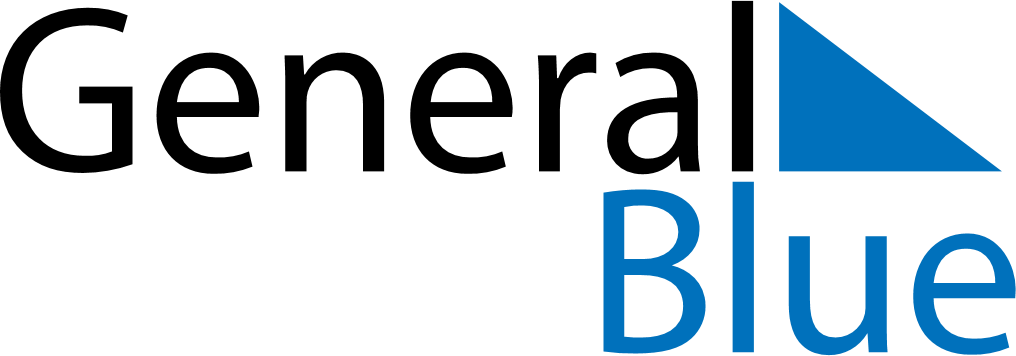 April 2024April 2024April 2024April 2024April 2024April 2024Saue, Harjumaa, EstoniaSaue, Harjumaa, EstoniaSaue, Harjumaa, EstoniaSaue, Harjumaa, EstoniaSaue, Harjumaa, EstoniaSaue, Harjumaa, EstoniaSunday Monday Tuesday Wednesday Thursday Friday Saturday 1 2 3 4 5 6 Sunrise: 6:47 AM Sunset: 8:03 PM Daylight: 13 hours and 16 minutes. Sunrise: 6:44 AM Sunset: 8:06 PM Daylight: 13 hours and 21 minutes. Sunrise: 6:41 AM Sunset: 8:08 PM Daylight: 13 hours and 26 minutes. Sunrise: 6:38 AM Sunset: 8:10 PM Daylight: 13 hours and 32 minutes. Sunrise: 6:35 AM Sunset: 8:13 PM Daylight: 13 hours and 37 minutes. Sunrise: 6:32 AM Sunset: 8:15 PM Daylight: 13 hours and 42 minutes. 7 8 9 10 11 12 13 Sunrise: 6:29 AM Sunset: 8:17 PM Daylight: 13 hours and 48 minutes. Sunrise: 6:26 AM Sunset: 8:20 PM Daylight: 13 hours and 53 minutes. Sunrise: 6:24 AM Sunset: 8:22 PM Daylight: 13 hours and 58 minutes. Sunrise: 6:21 AM Sunset: 8:25 PM Daylight: 14 hours and 3 minutes. Sunrise: 6:18 AM Sunset: 8:27 PM Daylight: 14 hours and 9 minutes. Sunrise: 6:15 AM Sunset: 8:29 PM Daylight: 14 hours and 14 minutes. Sunrise: 6:12 AM Sunset: 8:32 PM Daylight: 14 hours and 19 minutes. 14 15 16 17 18 19 20 Sunrise: 6:09 AM Sunset: 8:34 PM Daylight: 14 hours and 25 minutes. Sunrise: 6:06 AM Sunset: 8:36 PM Daylight: 14 hours and 30 minutes. Sunrise: 6:03 AM Sunset: 8:39 PM Daylight: 14 hours and 35 minutes. Sunrise: 6:00 AM Sunset: 8:41 PM Daylight: 14 hours and 40 minutes. Sunrise: 5:58 AM Sunset: 8:44 PM Daylight: 14 hours and 46 minutes. Sunrise: 5:55 AM Sunset: 8:46 PM Daylight: 14 hours and 51 minutes. Sunrise: 5:52 AM Sunset: 8:48 PM Daylight: 14 hours and 56 minutes. 21 22 23 24 25 26 27 Sunrise: 5:49 AM Sunset: 8:51 PM Daylight: 15 hours and 1 minute. Sunrise: 5:46 AM Sunset: 8:53 PM Daylight: 15 hours and 6 minutes. Sunrise: 5:44 AM Sunset: 8:56 PM Daylight: 15 hours and 12 minutes. Sunrise: 5:41 AM Sunset: 8:58 PM Daylight: 15 hours and 17 minutes. Sunrise: 5:38 AM Sunset: 9:00 PM Daylight: 15 hours and 22 minutes. Sunrise: 5:35 AM Sunset: 9:03 PM Daylight: 15 hours and 27 minutes. Sunrise: 5:33 AM Sunset: 9:05 PM Daylight: 15 hours and 32 minutes. 28 29 30 Sunrise: 5:30 AM Sunset: 9:08 PM Daylight: 15 hours and 37 minutes. Sunrise: 5:27 AM Sunset: 9:10 PM Daylight: 15 hours and 42 minutes. Sunrise: 5:25 AM Sunset: 9:12 PM Daylight: 15 hours and 47 minutes. 